Certificat médical - Apadhecertificat à retourner par mél ou sous pli cacheté à l’adresse suivante :DSDEN du RhôneService de promotion de la santé en faveur des élèves21 rue Jaboulay - 69007 LYONAffaire suivie par : médecin conseiller technique adjointService Promotion de la santé en faveur des élèvesTél : 04 72 80 69 72 ou 04 72 80 69 80ce.ia69-medecinct@ac-lyon.fr	Certificat médical 	 inital 	 prolongationL’élèveNom :       Prénom :        né (e) le :          Nom responsables légaux :       Tél :       mél :      Maladie actuelleNature de l’affection/diagnostic de la maladie :      L’enfant vient-il d’être opéré ? 	 Non 	 Oui      si oui préciser :L’enfant vient-il d’être hospitalisé ? 	 Non 	 Oui      si oui préciser :L’enfant suit-il un traitement médicamenteux ?  Non 	Oui       si oui préciser :Renseigner les soins spécifiques et/ou prises en charge adaptées qui sont mis en place ?   Conditions de mise en place du dispositif ApadheL’enfant est-il contraint à une obligation de rester à domicile ?	 Non	 Oui    si oui préciser : Quelle est la durée estimée de l’Apadhe ?      Nom du médecin signataire de ce certificat :      Tél :       Mél :      Date :       Signature et cachet :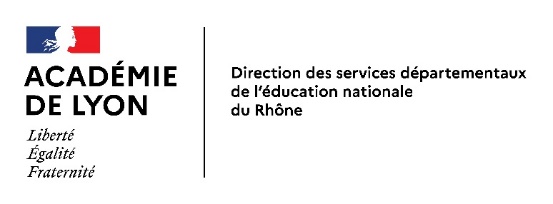 Accompagnement pédagogiqueà domicile, à l’hôpital ou à l’écoleApadhe